Plateforme Canadienne de Neuroscience Ouverte - Programme de bourses de recherche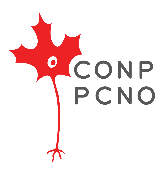 Formulaire de présentation de demandeIl est de la responsabilité du candidat de s’assurer que son dossier de candidature est complété et soumis avant la date limite. Celui-ci doit comprendre les lettres de support du superviseur et de références des personnes de référence. IDENTIFICATION DU CANDIDATIDENTIFICATION DU CANDIDATNOM DE FAMILLEPRÉNOMADRESSE:TÉL.:  COURRIER ÉLECTRONIQUE: DATE DE NAISSANCE (Année/Mois /Jour)CITOYENNETÉ  ☐ Citoyenneté canadienne  ☐ Statut de résident permanent du Canada  ☐ Autre (précisez): ________________________GENRE☐ Homme        ☐ Femme       ☐ AutreCITOYENNETÉ  ☐ Citoyenneté canadienne  ☐ Statut de résident permanent du Canada  ☐ Autre (précisez): ________________________IDENTIFICATION DU SUPERVISEUR PRINCIPALIDENTIFICATION DU SUPERVISEUR PRINCIPALNOM:INSTITUTION:COURRIER ÉLECTRONIQUE: DÉPARTEMENT:IDENTIFICATION DU COSUPERVISEURIDENTIFICATION DU COSUPERVISEURNOM:ADDRESSE:COURRIER ÉLECTRONIQUE: ADDRESSE:IDENTIFICATION DES PERSONNES DE RÉFÉRENCE IDENTIFICATION DES PERSONNES DE RÉFÉRENCE Inscrivez le nom et les coordonnées d’une personne de référence qui a participé à votre formation et qui ont accepté de compléter une lettre de recommandation. Notez que chaque cosuperviseur peut compter comme personne de référence. Inscrivez le nom et les coordonnées d’une personne de référence qui a participé à votre formation et qui ont accepté de compléter une lettre de recommandation. Notez que chaque cosuperviseur peut compter comme personne de référence. NOM, PRÉNOMADRESSE:COURRIER ÉLECTRONIQUE: ADRESSE:NOM, PRÉNOMADRESSE:COURRIER ÉLECTRONIQUE:ADRESSE:INFORMATIONS ADMINISTRATIVESINFORMATIONS ADMINISTRATIVESCATÉGORIE DE BOURSE☐ Étudiant-chercheur (pour étudiants gradués)     ☐  Chercheur-boursier (pour stagiaires de recherche)CATÉGORIE DE BOURSE☐ Étudiant-chercheur (pour étudiants gradués)     ☐  Chercheur-boursier (pour stagiaires de recherche)DERNIER DIPLÔME À LA DATE D’OCTROI ANTICIPÉE:☐ B.Sc.         ☐  M.Sc.        ☐  M.D.          ☐  Ph.D.          ☐  J.D.         ☐  Pharm.D.          ☐  Autre (précisez):_______________DERNIER DIPLÔME À LA DATE D’OCTROI ANTICIPÉE:☐ B.Sc.         ☐  M.Sc.        ☐  M.D.          ☐  Ph.D.          ☐  J.D.         ☐  Pharm.D.          ☐  Autre (précisez):_______________EMPLACEMENT DE LA RECHERCHE :EMPLACEMENT DE LA RECHERCHE :Historique académique du candidat (à partir du plus récent, ajouter des lignes au besoin )Historique académique du candidat (à partir du plus récent, ajouter des lignes au besoin )Historique académique du candidat (à partir du plus récent, ajouter des lignes au besoin )Historique académique du candidat (à partir du plus récent, ajouter des lignes au besoin )Grade, Diplôme ou CertificatInstitutionDate de débutaaaa/mm/jjDate de finaaaa/mm/jjPRIX ET DISCTINCTIONS DU CANDIDAT (à partir du plus récent, ajouter des lignes au besoin)PRIX ET DISCTINCTIONS DU CANDIDAT (à partir du plus récent, ajouter des lignes au besoin)PRIX ET DISCTINCTIONS DU CANDIDAT (à partir du plus récent, ajouter des lignes au besoin)PRIX ET DISCTINCTIONS DU CANDIDAT (à partir du plus récent, ajouter des lignes au besoin)PRIX ET DISCTINCTIONS DU CANDIDAT (à partir du plus récent, ajouter des lignes au besoin)TypeOrganisation décernant le prix ou la distinctionDate de débutDate de finaaaa/mm/jjMontantPUBLICATIONS DU CANDIDAT (ajoutez des pages au besoin)	Dressez la liste de vos publications en respectant l’ordre suivant:Revue à comité de lecture (Liste d’articles publiés, en impression ou soumis pour publication, excluant les articles en préparation.)Résumés et toute autre publication non revue par un comité de lecture. Présentations orales, présentations affichées, etc.TITRE DU PROJET DE RECHERCHEDÉCLARATION DU CANDIDAT (500 mots maximum, assujettie à être utilisée pour créer un profil web)ÉTHIQUE/PRESCRIPTIONS DE SÉCURITÉ: La recherche nécessitant les sujets humains, des animaux ou l’utilisation de matériel présentant des risques biologiques ne peut être entreprise sans qu’il n’y ait eu d’approbation et de certificat appropriés. Prenez note que si vous obtenez une bourse de recherche, vous devrez fournir une preuve de certification. Indiquez si le projet proposé impliquera l’un ou l’autre des choix suivants :  ☐ Sujets humains ☐ Animaux ☐ Matériel présentant des risques biologiques ☐ Aucun des choix ci-dessusATTESTATION DU CANDIDATJe m’engage à respecter les règlements d’éthique pour toute étude impliquant des humains ou des animaux de laboratoire et je reconnais que l’approbation du comité d’éthique de l’institution est requise pour la recherche impliquant des humains ou des échantillons provenant d’humains ainsi que celle du comité de protection des animaux pour les expériences conduites sur des animaux. Je déclare que l’information fournie est véridique et j’accepte les conditions énoncées dans ce formulaire de la PCNO dans le cadre de cette bourse de recherche. ____________________________________________		___________________________                                                 _______________________Signature du candidat						DateATTESTATION DU SUPERVISEURDans l’éventualité où le candidat recevrait une bourse d’étude provenant de ce programme de la PCNO, je m’engage à : Intégrer le candidat dans mon laboratoire ou dans mon équipe de recherche;Diriger ses études et son travail;M’assurer que les ressources requises pour le projet de recherches soient disponibles. ____________________________________________		______________________Signature du superviseur principal		Date____________________________________________		______________________Nom du superviseur principal		TitreDOCUMENTS À SOUMETTRELe candidat doit d’abord s’enregistrer sur le site Internet d’application aux bourses d’étude de la PCNO (https://conp.ca/fr/programmes-de-bourses-de-recherche-2021/) pour recevoir un hyperlien par courrier électronique. Cet hyperlien permettra au candidat de téléverser les items 1 à 3 listés ci-dessous requis pour la soumission de sa candidature. Veuillez vous assurer que la taille ne dépasse pas 10 MB.FORMULAIRE DE PRÉSENTATION DE DEMANDE: Le formulaire de présentation de demande (le présent document) doit être complété et les déclarations signées. SVP, n’incluez pas cette page / section (« Documents à soumettre »).PROJET DE RECHERCHE : Résumez la recherche qui sera entreprise pendant la durée de la bourse. Faites ressortir ses aspects innovateurs et sa faisabilité ainsi que son impact potentiel sur les neurosciences ouvertes dans au moins une des sphères suivantes : les concepts, les paradigmes ou les théories faisant avancer la science ouverte. Décrivez en quoi le projet est lié à votre formation antérieure et comment il vous fournira les outils nécessaires pour atteindre vos objectifs de carrière. Expliquez la contribution relative de chaque personne ayant participé à l’élaboration du projet, que ce soit vous-même, vos superviseurs ou toutes autres personnes. Pour plus d’informations concernant les consignes et les critères d’admissibilité, référez-vous à la section : « Admissibilité de la proposition du projet de recherche » des directives du programme de bourses. CV: Le candidat doit fournir une version à jour de son CV. Prenez note que n’importe quel format communément utilisé à des fins de financement est également accepté.LETTRES DE RÉFÉRENCE Deux lettres de références doivent être complétées par deux personnes de référence pour les candidats postdoctoraux, ou une seule lettre dans le cas des étudiants gradués, excluant le superviseur principal envisagé. La personne de référence doit avoir participé directement à la formation académique du candidat et doit pouvoir témoigner de ses capacités intellectuelles. Chaque lettre de référence doit être rédigée sur du papier à en-tête de l’institution d’attache de la personne de référence et illustrer les aptitudes professionnelles du candidat. La lettre doit aussi indiquer depuis combien de temps la personne de référence connaît le candidat ainsi que décrire sa motivation, sa persévérance, ses compétences d’analyse, son jugement critique, sa curiosité intellectuelle et scientifique, son initiative, sa précision, son sens de l’organisation et ses relations interpersonnelles avec ses pairs. La lettre devra aussi traiter des compétences en communication orale et écrite du candidat et de son aptitude à respecter des échéanciers. Chaque personne de référence doit téléverser sa lettre en format PDF en utilisant l’hyperlien reçu par courriel pendant le processus d’inscription du candidat.